Processus de demande de réservation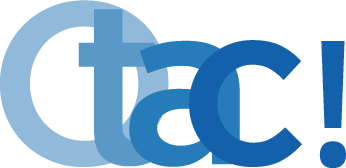 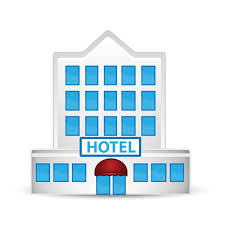 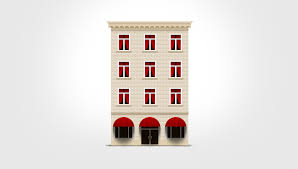 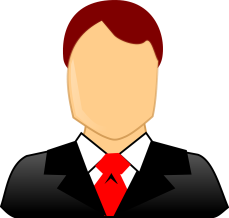 